Institut français d’archéologie orientale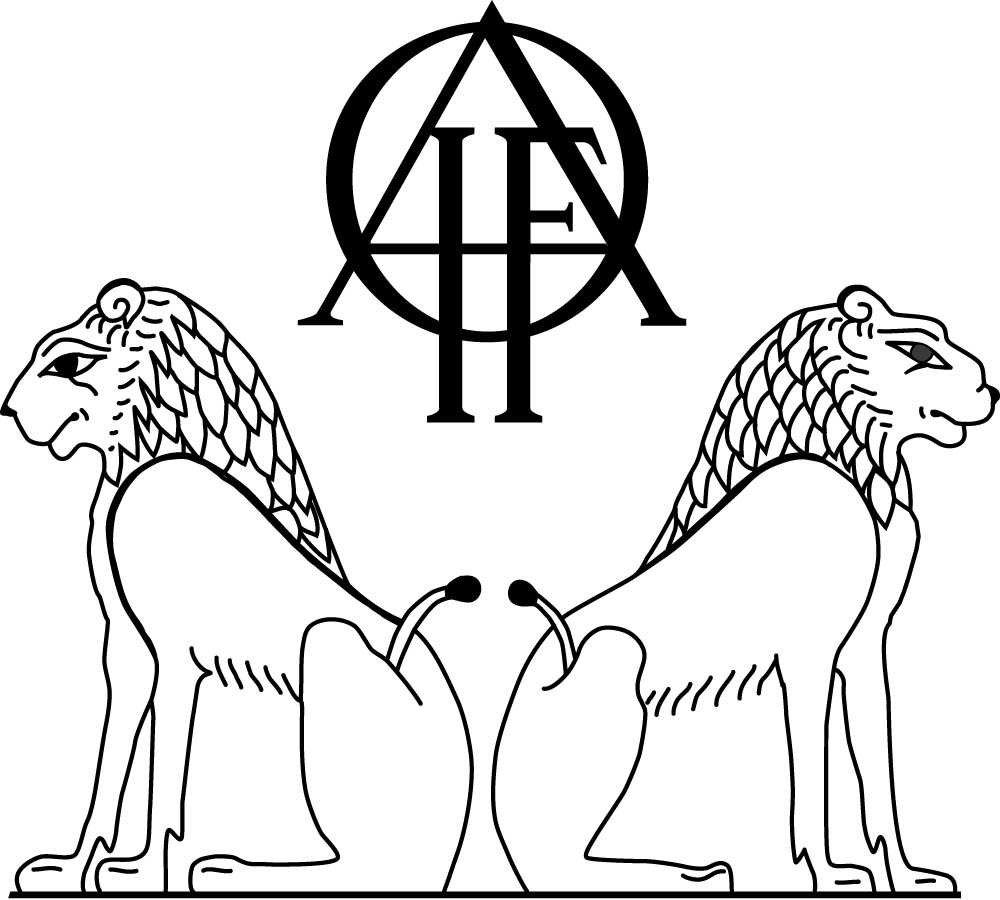 37 al-Cheikh Aly YoussefQasr el Ayni Mounira 1156211441 Le Caire – EgypteARCHIVES ET COLLECTIONS : FORMULAIRE DE DEMANDE DE PUBLICATION SCIENTIFIQUEVous souhaitez publier un ou des document(s) inédit(s) conservé(s) au service des archives et collections de l’Ifao. Seul le Comité des collections est habilité à statuer sur la validité de votre demande, à partir des informations que vous fournirez ci-dessous. Les autorisations sont accordées pour une période de cinq ans, au terme de laquelle le chercheur aura la possibilité de solliciter un prolongement, soumis à l’avis du Comité des collections.Cadres à remplir par le demandeurDate de la demande :Demande à retourner au format word (.doc ou .docx) à clarcher@ifao.egnet.netCadre réservé au service des archives et collections de l’IfaoDate :N° de demande : …/ 20…Type de documents : archives / collectionsCommentaires :Le(s) demandeur(s)Nom(s) et prénom(s) : Statut :Laboratoire, université ou organisme de rattachement :Ville et pays :Courriel :Inscription éventuelle de la demande dans un programme de recherche (Ifao ou hors-Ifao) :Publications en rapport avec la demande :Nom(s) et prénom(s) : Statut :Laboratoire, université ou organisme de rattachement :Ville et pays :Courriel :Inscription éventuelle de la demande dans un programme de recherche (Ifao ou hors-Ifao) :Publications en rapport avec la demande :Nature des documents demandésNature du/des document(s) (lot de photographies, papyrus, ostraca, etc.) Pour les ostraca et les papyrus merci de préciser la ou les langue(s) de l’écritureNuméro(s) d’inventaire (certains inventaires sont consultables en ligne à l’adresse suivante : http://www.ifao.egnet.net/archives scientifiques/inventaires/) Description succincte des documents demandés : Nature du/des document(s) (lot de photographies, papyrus, ostraca, etc.) Pour les ostraca et les papyrus merci de préciser la ou les langue(s) de l’écritureNuméro(s) d’inventaire (certains inventaires sont consultables en ligne à l’adresse suivante : http://www.ifao.egnet.net/archives scientifiques/inventaires/) Description succincte des documents demandés : Exploitation du/des document(s) demandé(s) (rayez la mention inutile)Exploitation du/des document(s) demandé(s) (rayez la mention inutile)Publication in extenso du/des document(s)Le(s) document(s) sera/ont publié(s) avec d’autres documents qui ne sont pas conservés à l’IfaoLe(s) document(s) sera/ont publié(s) avec d’autres documents qui ne sont pas conservés à l’IfaoPublication partielle du/des document(s)La publication sera uniquement consacrée au(x) document(s) demandé(s) à l’IfaoLa publication sera uniquement consacrée au(x) document(s) demandé(s) à l’IfaoType de publication envisagéeNature de la publication (article de revue, contribution à un ouvrage collectif ou monographie) :Éditeur et collection :Titre (même provisoire) :Nature de la publication (article de revue, contribution à un ouvrage collectif ou monographie) :Éditeur et collection :Titre (même provisoire) :Informations complémentaires L’étude du/des document(s) pour publication peut-elle être réalisée seulement à partir de photographies ou un séjour à l’Ifao vous semble-t-il indispensable ? Estimation du temps nécessaire à la publication du/des document(s) (en année) :Le/les document(s) a/ont-t-il(s) déjà été publié, même succinctement ? Dans ce cas, merci d’indiquer la bibliographie :Intérêt de la publication (une réponse développée sera la bienvenue) :L’étude du/des document(s) pour publication peut-elle être réalisée seulement à partir de photographies ou un séjour à l’Ifao vous semble-t-il indispensable ? Estimation du temps nécessaire à la publication du/des document(s) (en année) :Le/les document(s) a/ont-t-il(s) déjà été publié, même succinctement ? Dans ce cas, merci d’indiquer la bibliographie :Intérêt de la publication (une réponse développée sera la bienvenue) :